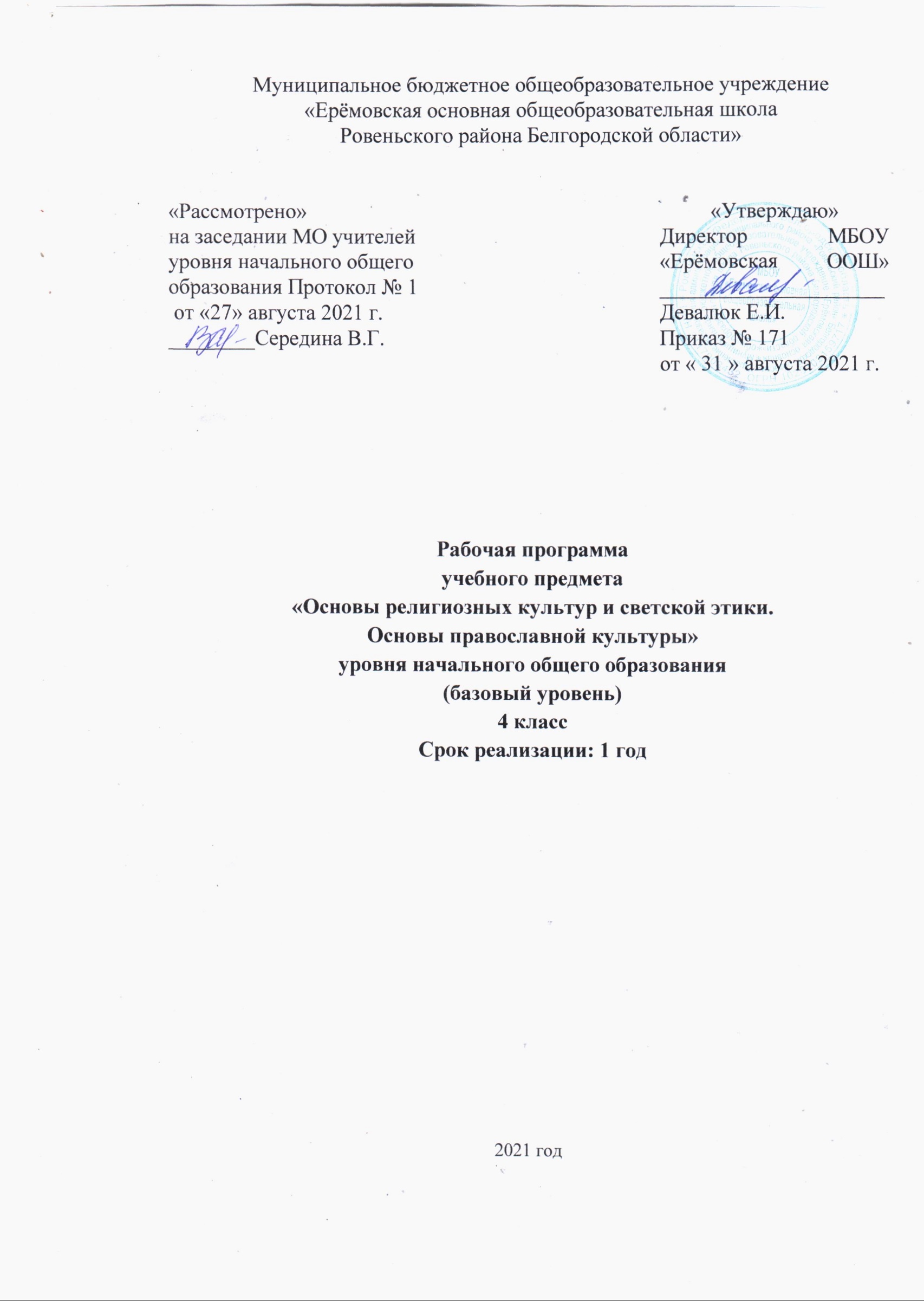 Рабочая программа по учебному предмету «Основы религиозных
культур и светской этики. Основы православной культуры» составлена в
соответствии с требованиями федерального государственного
образовательного стандарта; на основе авторской программы Л.Л.Шевченко
«Основы православной культуры». Методическое пособие для учителя. - М:
Центр поддержки культурно-исторических традиций Отечества, 2010», с
учётом Рабочей программы воспитания муниципального бюджетного
общеобразовательного	учреждения	«Ерёмовская основная 
общеобразовательная школа Ровеньского района Белгородской области»,
утвержденной приказом по общеобразовательному учреждению № 165 от 28.08.2021года «Об утверждении основной образовательной программы начального общего образования в новой редакции».Учебный предмет «Основы религиозных культур и светской
этики.Основы православной культуры», является культурологическим и
направлен на развитие у школьников 4 класса представлений о
нравственных идеалах и ценностях, составляющих основу религиозных
(православных) и светских традиций, на понимание их значения в жизни
современного общества, а также своей сопричастности к ним, ознакомление
школьников 4 класса с историей, культурой и основными ценностями
православного христианства.Культуроведческий аспект в обучении способствует обогащению
предметно-содержательного плана речи, вносит значительный вклад в
воспитание, образование и развитие личности нового типа, ориентированной
на ценностное отношение к родной стране, ее истории и традициям.Задачи предмета:-знакомство обучающихся с основами православной культуры;
развитие представлений о значении нравственных норм и ценностей для
достойной жизни личности, семьи, общества;-обобщение знаний, понятий и представлений о духовной культуре и
морали, полученных обучающимися в основной школе;-формирование у школьников ценностно-смысловых
мировоззренческих основ, обеспечивающих целостное восприятие
отечественной истории и культуры при изучении гуманитарных предметов;-развитие способностей подростков к общению в полиэтнической и
многоконфессиональной среде на основе взаимного уважения и диалога во
имя общественного мира и согласия.В соответствии с рабочей программой воспитания муниципального
бюджетного общеобразовательного учреждения «Ерёмовская основная 
общеобразовательная школа Ровеньского района Белгородской области»,
утвержденной приказом по общеобразовательному учреждению № 165 от 28.08.2021 года «Об утверждении основной образовательной программы начального общего образования в новой редакции».Основными
направлениями воспитательной деятельности на уроках являются:Гражданское воспитание;Патриотическое воспитание;Духовно-нравственное воспитание;Эстетическое воспитание;Физическое воспитание, формирование культуры здоровья и
эмоционального благополучия;Трудовое воспитание;Экологическое воспитание;Ценности научного познанияАвторская программа рассчитана на 34 часа, учебным планом на
изучение предмета «Основы религиозных культур и светской этики. Основы
православной культуры» отводится 34 часа, поэтому в рабочую программу
изменения не внесены.Контрольных работ в авторской и рабочей программе не
предусмотрено.Рабочая программа обеспечена учебниками для учащихся начальных
классов общеобразовательных школ, лицеев, гимназий «Основы духовно-
нравственной культуры народов России. Основы православной культуры. 4
класс» под редакцией Шевченко Л.Л.Планируемые результаты освоения учебного предмета
«Основы религиозных культур и светской этики. Основы
православной культуры»Личностные результаты отражают сформированность, в том числе в части:Гражданского воспитания:формирование активной гражданской позиции, гражданской
ответственности, основанной на традиционных культурных, духовных и
нравственных ценностях российского общества;развитие культуры межнационального общения;формирование приверженности идеям интернационализма,
дружбы, равенства, взаимопомощи народов;воспитание уважительного отношения к национальному
достоинству людей, их чувствам, религиозным убеждениям;1.9. формирование стабильной системы нравственных и смысловых
установок личности, позволяющих противостоять идеологии экстремизма,
национализма, ксенофобии, коррупции, дискриминации по социальным,
религиозным, расовым, национальным признакам и другим негативным
социальным явлениям;Патриотического воспитания и формирования российской
идентичности:формирование российской гражданской идентичности;формирование патриотизма, чувства гордости за свою Родину,
готовности к защите интересов Отечества, ответственности за будущее
России на основе развития программ патриотического воспитания детей, в
том числе военнопатриотического воспитания;2.4 развитие уважения к таким символам государства, как герб,
флаг, гимн Российской Федерации, к историческим символам и памятникам
Отечества.Духовного и нравственного воспитания:3.1 развития у детей нравственных чувств (чести, долга,
справедливости, милосердия и дружелюбия);3.2формирования выраженной в поведении нравственной позиции, в том
числе способности к сознательному выбору добра;развития сопереживания и формирования позитивного отношения к
людям, в том числе к лицам с ограниченными возможностями
здоровья и инвалидам;содействия формированию у детей позитивных жизненных
ориентиров и планов;Эстетического воспитания:приобщение к уникальному российскому культурному наследию,
в том числе литературному, музыкальному, художественному, театральному
и кинематографическому;создание равных для всех детей возможностей доступа к
культурным ценностям;воспитание уважения к культуре, языкам, традициям и обычаям
народов, проживающих в Российской Федерации;приобщение к классическим и современным
высокохудожественным отечественным и мировым произведениям искусства
и литературы;популяризация российских культурных, нравственных и
семейных ценностей;сохранение, поддержки и развитие этнических культурных
традиций и народного творчества.Физического воспитания, формирования культуры здоровья и
эмоционального благополучия :формирование ответственного отношения к своему здоровью и
потребности в здоровом образе жизни;развитие культуры безопасной жизнедеятельности.Трудового воспитания :воспитания уважения к труду и людям труда, трудовым
достижениям;формирования умений и навыков самообслуживания,
потребности трудиться, добросовестного, ответственного и творческого
отношения к разным видам трудовой деятельности, включая обучение и
выполнение домашних обязанностей;развития навыков совместной работы, умения работать
самостоятельно, мобилизуя необходимые ресурсы, правильно оценивая
смысл и последствия своих действий;Метапредметные результаты:•овладение способностью понимать цели и задачи учебной деятельности;
поиска средств её осуществления;•формирование умения планировать, контролировать и оценивать учебные
действия в соответствии с поставленной задачей и условиями её реализации;
определять наиболее эффективные способы достижения результата; вносить
соответствующие коррективы в их выполнение на основе оценки и учёта
характера ошибок; понимать причины успеха/неуспеха	учебнойдеятельности;•адекватное использование речевых средств и средств информационно-
коммуникационных технологий для решения различных коммуникативных и
познавательных задач;•умение осуществлять информационный поиск для выполнения учебных
заданий;•овладение навыками смыслового чтения текстов различных стилей и
жанров, осознанного построения речевых высказываний в соответствии с
задачами коммуникации;• овладение логическими действиями анализа, синтеза, сравнения,
обобщения, классификации, установления аналогий и причинно-
следственных связей, построения рассуждений, отнесения к известным
понятиям;•готовность слушать собеседника и вести диалог; готовность признавать
возможность существования различных точек зрения и права каждого иметь
свою собственную; излагать своё мнение и аргументировать свою точку
зрения и оценку событий; готовность конструктивно решать конфликты
посредством интересов сторон и сотрудничества;•определение общей цели и путей её достижения, умение договориться о
распределении ролей в совместной деятельности; адекватно оценивать
собственное поведение и поведение окружающих.Предметные результаты:•знание, понимание и принятие личностью ценностей: Отечество, семья,
традиции, как основы культурной истории многонационального народа
России;•знакомство с основными нормами православной морали, понимание их
значения в выстраивании конструктивных отношений в семье и обществе;
•понимание значения нравственности в жизни человека и общества;
•формирование первоначальных представлений о светской этике, о
традиционных религиях, их роли в культуре, истории и современности
России;•общие представления об исторической роли традиционных религий в
становлении российской государственности; формирование первоначального
представления об отечественной культурной традиции как духовной основе
многонационального многоконфессионального народа России;•осознание ценности человеческой жизни.II. Содержание учебного предмета «Основы религиозных культур
и светской этики. Основы православной культуры»
Культура и религия в жизни человека -2ч
Россия — наша Родина. Обращение к детям. О духовных ценностях жизни
людей.О вере, знании и культуре. О чем рассказывает религиозная культура?
Культура, культурный человек, историческая память, тура. Ценности жизни
христиан. Любовь к Родине. Отечеств в жизни людей. Религиозные
представления разных народов. Традиционные религии России.Христианство - одна из основных религий мира. Во что верят православные
христиане. Иисус Христос. Православие - основная религия в России.Священное Писание 5 чО чем рассказывает Библия? Христианское понимание происхождения
знания о Боге. Священное Писание. В какой книге написано о сотворении
мира? Библия. Книги, входящие в состав Библии. Смысл жизни Сотворение
мира. Шесть дней творения. Обращение к Богу - молитва. Знаменитые люди
о Библии.Что говорит о Боге православная культура.Библия рассказывает о том, что Бог открыл о Себе людям. Христианское
Откровение о Святой Троице. Явление Троицы Аврааму. Размышления
святых о тайне Святой Троицы.Добро и зло. Добро и зло в православной традиции. Добро и зло в ангельском
мире. Добрые и злые ангелы. Ангел Хранитель.Что говорит о человеке православная культура. Священная история
рассказывает о Боге, мире, человеке: Бог - Творец красивого мира; как Бог
создавал мир; сотворение человека; Адам - любимое чадо Божие; общение
человека с Богом. Жизнь в Раю. Правила, данные человеку для жизни. Как
зло появились в мире. Искушение Евы. Изгнание из Рая. Взаимосвязь
христианских понятий «послушание - радость».О талантах и душе человека. Размышление маленького христианина о
человеке: рождение; рост; развитие; смерть; душевные способности;
способность воображения; внутренние воля; вера в Бога; желание стать
умнее и добрее; душа человека - свободная и разумная бессмертная,
желающая добра, верящая в Творца; сердце человека. Притча о талантах. Что
такое талант? Ответственность человека за полученный дар. Чуткость,
сострадательность к людям как самые главные дары Божии. Где они скрыты
в человеке? Человек - образ и подобие Божие. Какими качествами
украшается душа человека?Христос Спаситель. Христианское учение о спасении.
Христианская этика - 10 чСпасение. Пророки. Пророк Моисей. Как Бог спасал людей: десять
заповедей. Царь Соломон.Спаситель. Священное Писание рассказывает о Рождестве Христовом.
Рождество в вертепе. Явление Ангелов. Поклонение волхвов. Почему
Спаситель пришел в мир не грозным Судьей или земным Царем, а кроткимМладенцем? О дарах волхвов, которые они принесли Христу: как они
выглядят, где хранятся.Чему Иисус Христос учил людей. Заповеди блаженства. Что нужно
человеку для счастливой жизни? Учение Христа. Заповеди блаженства.
Блаженство - счастье. Нагорная проповедь. Радость выполнения заповедей.
Апостолы и евангелисты Матфей, Марк, Лука, Иоанн. Радостная весть.
Божественная благодать.Золотое правило жизни христиан. Главное правило христианской жизни:
«Как хотите, чтобы с вами поступали люди, так и вы поступайте с ними».
Почему это правило можно назвать «золотым» правилом? Какие еще правила
дал Христос людям (повторение заповедей Блаженства). Доброта моей души.
Чем я могу поделиться? Следует ли мне ожидать ответного добра от людей?
Что означают слова « круговая порука добра»? Понятия ответственности и
обязанностей.Добродетели и страсти. Какой я? Что помогает и что мешает человеку
подниматься по небесной лестнице? Добродетели и страсти. Как растет в
человеке доброе? Притча о сеятеле. Препятствия на пути движения человека
к добру. Что это такое? Какие бывают добродетели, какие - страсти. Как
научиться бороться со страстями. Где находятся препятствия: внутри
человека или вовне? Какие из них сильнее? «Доброе сердце - злое сердце» -
как понимать это выражение. Поэма святителя Иосафа Белгородского о
сражении семи добродетелей с семью грехами. Какие добродетели с какими
страстями борются? Отношение к труду. Труд души. Рассказ об этом
средствами иконописи («Лествица» преподобного Иоанна Лествичника) -
представление иконы; средствами светской и духовной поэзии. Древо
талантов - добродетелей христианина.Милосердие. Кто мой ближний? Доброта и милосердие христианина.
Притча о милосердном самарянине. Какой он - христианин? Долг и
ответственность христианина. За что должен отвечать человек? Милость,
милосердие, сострадание христианина. Евангельская притча о милосердном
самарянине. Отражение темымилосердия вдуховной поэзии (стихотворения
Я.П. Полонского и М.Ю. Лермонтова).Жертвенная любовь. Крестная Жертва. Христианское почитание Креста.
Тайная Вечеря. Предательство Иуды. Смерть на Кресте. Погребение. Стража
у гроба. Апостол Павел о любви.Победа над смертью. Самый великий праздник православного календаря.
События праздника и его духовный смысл. Пасха - переход от смерти к
жизни. Воскресение Христово. Русские поэты и писатели рассказывают о
Воскресении Христовом. Исторические свидетельства описанных в
Евангелиях событий. Туринская Плащаница. Библия о будущих судьбах
мира. Страшный суд. Ответственность христианина.Православные традиции России -5ч
Православный храм. Православные традиции жизни. Православный
христиан. Храм - дом, посвященный Богу. Православный храм, его духовное
значение. Духовная красота. Внешняя красота храма и духовная красота егосоздателя. Основные части храма. Колокола. Виды звона ( перезвон,
благовест, трезвон, набат). Символический смысл храма. Иконостас,
четверик, алтарь. Престол. Скиния—первый храм. Изгнание Христом из
храма торговавших там. Русские поэты рассказывают о православных
храмах, их устройстве, богослужении, колокольном звоне, христианской
радости.Православные Таинства. Православный храм и Таинства православной
церкви. Начало христианской жизни в Таинстве Крещения. Крёстные
родители. Таинство Причастия—центр духовной жизни христиан. Тайная
Вечеря. Установление Таинства Крещения и Причастия. Таинство Исповеди.
Православное богослужение. Литургия. Евхаристия - благодарение.
Духовный смысл Литургии. Правило веры символ православной веры.
Православный храм в традициях жизни православной семьи: крестины,
венчание, отпевание. Московский Кремль - сердце; Вера русских князей и
традиции почитания святынь. Успенский собор - самый главный собор
Московского Кремля. Венчание на царство Русских государей. Восхождение
на церковный престол Патриархов. Правила поведения в храме.Священные образы. О чем рассказывает икона. Христианское
искусство.Символический язык православной культуры. Как человек воспринимает
красоту окружающего мира? Христианская религия о мире материальном и
нематериальном. Икона - окно в мир невидимый. Икона - христианская
святыня. Кому посвящались христианские иконы? Что означает почитание
иконы? Почему икона является священным изображением? История создания
первой иконы. Спас Нерукотворный. Иконописные изображения. Фреска.
Мозаика. Словарик иконописца. Иконография Христа. Духовная красота
иконы. Картина и икона. Христианское искусство.Христианская семья. Родина. Отчий дом - самое родное место на земле.
Семья. Члены семьи. Предки и потомки семьи. Родительская любовь. Дар
любви. Служение близким. Ценности жизни христианской семьи. Чему
учат христиан заповеди Божии? Поучения Евангелия о любви к ближним.
Добрые дела любви. Священная история о почитании родителей. Дети Ноя.
Христос Отрок. Его жизнь в Назарете. Традиции освящения христианского
дома. Молебен. Иконы Спасителя и Богородицы.Православный календарь и праздники. История церковного календаря.
Устроение Церковью жизни христиан по церковному календарю. Чему
посвящены православные праздники? Православные традиции жизни.
Библия о посвящении седьмого дня недели Богу. Двунадесятые праздники.
Какой праздник празднуется христианами чаще всего? Иконы праздников.
Пост - подготовительные дни к празднику. В чем заключается православный
пост? О духовном и телесном воздержании. Радости православного поста.Православный календарь. Почитание святых - 8
Святая Русь. Христианские святые. Что означает почитание святых?
Христианский подвиг святых. Как христианство пришло на Русь. Лики
святых. О святых юных мученицах Вере, Надежде, Любови и матери ихСофии. Изображение святых в иконописи. Икона «Все святые, в Земле
Российской просиявшие». Отражение подвигов святых в духовной поэзии.
Верность. Сыновья князя Владимира - святые братья - князья. Христианский
подвиг святых князей Бориса и Глеба. За что они прославлены?
Добродетели, явленные святыми. О вере и верности. Мученики -
страстотерпцы. Пример кротости и послушания Богу, показанный Христом.
Евангельский рассказ «В саду Гефсиманском»), Любовь к Богу, кротость,
любовь к ближнему - заповеди, выполнение которых святые князья
засвидетельствовали мученической смертью. Рассказ о подвиге святых в
житиях, иконописи, поэзии. Чтение евангельского текста и его соотнесение с
подвигом святых Бориса и Глеба: «Не бойтесь же не могущих убить» (Мф.
10,28). Как почтили память святых Бориса и Глеба? Архитектурные
памятники в честь святых, храмы, названия городов, поселков, улиц в
разных городах.Смирение. О святом Преподобном Сергии Радонежском в истории Руси.
Детские годы Преподобного. Послушание родителям. Основание
монастыря—центра духовной жизни Руси. Смиренный чудотворец. В чём
проявляется добродетель смирения? Размышляем о добродетели смирения в
жизни современного человека. О добродетели смирения рассказывают
произведения духовной поэзии. Смирение—это сила или слабость?
Объединение русских князей. Чему учил Преподобный Сергий русских
князей, подобный Сергий русских князей. Защита Отечества. Благословение
князя Димитрия Донского на битву. Святые воины - схимонахи Троицкой
Лавры Александр Пересвет и Родион Ослябя. Что защищали святые воины?
Как преподобный Сергий помогал русским воинам на Куликовом поле.
Ученики преподобного Сергия. Христианские добродетели, которые
воспитывал в князьях Преподобный. О святых учениках преподобного
Сергия. Представление иконы: «Видение Сергию множества птиц» (фреска).
Паломничество в Троице-Сергиеву лавру.Ратный подвиг. Святые вожди в земле Русской. Защитники Отечества.
Преподобный Илья Муромец. Как Илья Муромец богатырем стал. Что он
защищал, с чем сражался. Святой богатырь, преподобный монах. Какие
христианские добродетели почитались на Руси. Князь Димитрий Донской.
Князь Александр Невский. О святом князе Александре Невском.
Паломничество в Александро-Невскую Лавру. Святой Александр Невский на
фреске собора Московского Кремля. О словах князя «Не в силе Бог, а в
правде». В чем заключался подвиг князя? Защитник Отечества в наше время.
Какие добрые дела во славу своего Отечества может совершить человек
сегодня? Какие качества души ему для этого необходимы?Мужество. Защитник русской земли святой Патриарх Ермоген. Его послания
к русским людям. Оборона Троице-Сергиевой Лавры. Мученическая смерть
Патриарха Ермогена. Из истории Троице-Сергиевой Лавры. Как почтили
память монахов - защитников Троице-Сергиевой лавры: архимандрита
Дионисия и келаря Авраамия Палицына? Надпись на гробнице АвраамияПалицына на Соловках. О мужестве в наше время. В каких делах оно
проявляется?Христианская радость. О святом преподобном Серафиме Саровском.
Христианская радость. Отличается ли радость христианская от обычной,
житейской? Что означают слова «радость о Господе» ? Явления Пресвятой
Богородицы преподобному Серафиму. Какую главную христианскую
добродетель проявил святой Серафим Саровский? Христианское прощение.
Почему Серафим Саровский всегда радостно встречал людей? Что питало его
любовь к людям? Изображение жития преподобного Серафима в иконописи.
Представление житийной иконы. Почитание христианских святынь.
Паломнический маршрут в Серафимо-Дивеевский монастырь. Троицкий
собор. Канавка Божией Матери.Подвиг веры. Что такое подвиг? Как его объяснить в христианском
значении? Русская Голгофа. Новомученики Российские. Что помогало
Новомученикам сохранить мужество перед лицом злобы? Представление
иконы:	«Собор Новомучеников и Исповедников Российских». Какразрушили храм Христа Спасителя. Добро и зло в душе человека: созидателя
- православного зодчего; разрушителя святынь - вандала.Как сохранить красивый мир? Святыни России. Что такое чудотворная
икона? Почему на Руси сложились традиции почитания икон Пресвятой
Богородицы? Из истории христианской культуры. «Тихвинская»,
«Казанская», «Владимирская», «Смоленская», «Донская», «Почаевская»
иконы Божией Матери. История о том, как была спасена Москва от войск
завоевателя Тамерлана. Словарик иконописца: основные иконографические
типы изображений Богоматери - Умиление, Одигитрия, Оранта. Почему на
Руси сложились традиции почитания икон Пресвятой Богородицы?
Творческий проект «Диалог культур и поколений» - 4
Сохраняем культурное наследие, святыни России. Сокровища духовные.
Духовные завещания. Поучение князя Владимира Мономаха детям. Какие
сокровища завещали родители детям в 17-18 веках? Духовное завещание
святого Митрофана Воронежского. Наставления святого Тихона Задонского
своим духовным детям. Какие добрые дела может выполнять современный
человек, учитывая наставления святых?Обращение к школьникам 22 века. Какие ценности я хотел передать в
наследство школьникам 22 века? Какие добрые дела может выполнять
современный человек, учитывая наставления святых?Золотая цепь святых. Герои России, русские святые, золотая цепь святых,
мои предки.III. Тематическое планирование№п/пНаименование раздела и темыЧасыучебноговремениОсновные направления
воспитательной
деятельности1Культура и религия в жизни
человека2 чГ ражданское
воспитание: 1.1 -1.4
Патриотическое
воспитание: 2.1,
Духовно -
нравственное
воспитание: 3.1,3.2
Эстетическое
воспитание: 4.1,
4.2,4.3,4.4, 4.5, 4.6
Физическое
воспитание:5.1,5.2
Трудовое воспитание:
6.1, 6.2, 6.32Священное Писание5 чДуховно -
нравственное
воспитание: 3.1,3.2
Эстетическое
воспитание: 4.1,
4.2,4.3,4.4, 4.5, 4.6
Физическое
воспитание:5.1,5.2
Трудовое воспитание:6.1, 6.2, 6.33Христос Спаситель.
Христианское учение о
спасении. Христианская
этика10 чДуховно -
нравственное
воспитание: 3.1,3.2
Эстетическое
воспитание: 4.1,
4.2,4.3,4.4, 4.5, 4.6
Физическое
воспитание:5.1,5.2
Трудовое воспитание:6.1, 6.2, 6.34Православные традиции
России5 чГражданское
воспитание: 1.1 -1.4
Патриотическое
воспитание: 2.1,
Духовно -нравственное
воспитание: 3.1,3.2
Эстетическое
воспитание: 4.1,
4.2,4.3,4.4, 4.5, 4.6
Физическое
воспитание:5.1,5.2
Трудовое воспитание:6.1, 6.2, 6.35Православный календарь.
Почитание святых8 чДуховно -
нравственное
воспитание: 3.1,3.2
Эстетическое
воспитание: 4.1,
4.2,4.3,4.4, 4.5, 4.6
Физическое
воспитание:5.1,5.2
Трудовое воспитание:6.1, 6.2, 6.36Творческий проект «Диалог
культур и поколений»4Г ражданское
воспитание: 1.1 -1.4
Патриотическое
воспитание: 2.1,
Духовно -
нравственное
воспитание: 3.1,3.2
Эстетическое
воспитание: 4.1,
4.2,4.3,4.4, 4.5, 4.6
Физическое
воспитание:5.1,5.2
Трудовоевоспитание:6.1, 6.2, 6.3